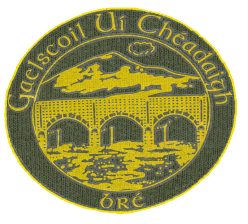 Gaelscoil Uí Chéadaigh, Bóthar Vevay, Bré, Co. Chill Mhantáin.r-phost: oifig@gaelscoiluicheadaigh.ie     suíomh gréasáin: http://www.gaelscoiluicheadaigh.ieGuthán & Facs: 01-2865044	     Príomhoide: Gearóidín Ní Bhaoill	Uimhir Rolla: 20016DA Thuismitheoirí, a chairdeNollaig Shona daoibh ar fad agus Ath-bhliain faoi mhaise daoibh.Meabhruchán go mbeidh roinnt imeachtaí deasa ag teacht roimh na Nollag.A happy, peaceful and holy Christmas to all and we wish you health and prosperity in the New Year.  Here is a reminder of Christmas Events 2016:  Dráma na Nollag Naí. Shóisearacha / Naí. Shinsearacha 16/12/2016Christmas Nativity: Junior & Senior InfantsCuirfear an drama ar siúl ag 10:00 a.m. san halla.  Fáilte roimh thuismitheoirí, sean-tuistí/clann.    Tiocfaidh na páistí beaga gléasta suas agus iad ag teacht chun na scoile an mhaidin sin.  (Fuair gach páiste nóta maidir leis na héadaí ach is féidir ceist a chur ar mhúinteoirí na Naíonáin má tá aon cheist eile agaibh).Christmas Nativity :  Junior & Senior Infants on 16th December 2016 at 10:00 a.m. in the school hall. All parents/grandparents/family are welcome.  The children will come in dressed up (as per note they received) – if in doubt/any questions please ask the Múinteoirí Naíonáín.  Taispeántas Ealaíne & Cúpla CarúlArt Exhibition in the School for Christmas on 20/12/2016Beidh Taispeántas Ealáine sa scoil i mbliana ar an 20/12/2016.  Beidh deis ag tuismitheoirí agus ag páistí araon breithnú ar obair Ealaíne gach páiste sa scoil.  (Abairt eile?) Canfar cúpla carúl tús gach mír agus beidh tae/caife/seacláid ar fáil le ceannach ar an oíche.  Beidh tuismitheoirí in ann na píosaí ealaíne a cheannach ach iad a ordú ar an oíche.  Sonraí faoi amanta:Art Exhibition/Carols for all from Junior Infants – Sixth Class on Tuesday 20th December 2016 at the following times:Some carols at beginning of Junior/Senior Infant viewing time so please bring your child to their classroom at 6:15 p.m. and continue on to the hall.  The children will follow with their teachers, sing their carols and are free to view the exhibition with you afterwards.  A similar pattern for all the other ranganna at their viewing times, so Rang 1/2/3 will go to their classrooms at 7:15 p.m. and Rang 4/5/6 to their classrooms at 8:00 p.m. and then continue on to the hall.Tea/coffee/hot chocolate available at €2:00.Please keep to viewing schedule to facilitate all classes.We look forward to seeing you all on this special night.Crannchur na Nollag 22/12/2016Giant Christmas RaffleTá go leor duaiseanna áille ann don Chrannchur i mbliana.Ticéad traenach don chlann – turas ar bithAmparáin áilleBuidéil fíonaDearbhán do McDonaldsGrianghraf álainn de Brittas Bay i bhfrámaSan Nioclás ollmhór déanta as seacláid (Lindt) agus go leor eile.Fuair gach páiste cárta agus tá an t-airgead seo ag dul ina iomlán i gCiste na Ríomhairí chun iPads a cheannach, ceann idir beirt pháiste le úsáid sna ranganna.Táimid thar a bheith buíoch dos na tuistí a chur na duaiseanna áille sin ar fáil don chrannchur.  Tá bhur dtacaíocht uainn le bhur dtoil, gach cárta a líonadh chun cur leis an bhfeachtas.Some wonderful prizes donated by parents to far:Family train ticket – your choice of destinationGreat hampersBottles of wineVouchers for McDonaldsBeautiful framed large photograph of Brittas BayGiant Chocolate Santa (Lindt) and many more!Every child got a Raffle card and all the proceeds of this Raffle are going towards the fund we are starting to buy 15 iPads for the children’s use in the classroom.  We need your support and we encourage you to sell as many lines/cards as possible to friends/family, etc.  Míle buíochas.    Bia do na Réinfhianna                                     Reindeer FoodTá bia le ceannach ar €1:00 an paicéad gach lá ag am dul abhaile.  Beidh an t-airgead seo ag dul isteach i gCiste na Ríomhairí chomh maith.  Is mór linn bhur tacaíochta.Reindeer food on sale every day at going home times.  €1:00 per packet.  This money also is going into the iPad Fund.Tuairisc Scoile na NollagSchool ReportsCuirfear Tuairisc Scoile abhaile sna málaí Dé Máirt, 20ú Nollaig.Christmas School Reports will be given to the children to take home on Tuesday 20th December so please check the school bags!Ceolchoirm do Pháistí le Kila Children’s Concert – Kila – Mermaid Theatre 07/01/2017Ceolchoirm do pháiste le Kila sa Mermaid ar 07/01/2017.  Is tuiste de chuid na scoile é Rónán atá i Kila.  Ticéidí ón Mermaid.Christmas concert for children with Kila in the Mermaid on Saturday 7th January.  Ronan is a member of Kila and a parent in the school.  Great songs/music as Gaeilge.  Tickets in Mermaid.Ag Tosú:6:15 p.m. do Naíonáin7:15 p.m. do Rang 1/2/38:00 p.m. do Rang 4/5/6Viewing Times6:15 p.m. Junior & Senior Infants7:15 p.m. Rang 1/2/38:00 p.m. Rang 4/5/6